Publicado en Madrid el 16/09/2019 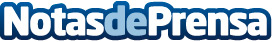 Los empleados de Deutsche Post DHL Group ayudan a crear un mundo mejor y más verdeDel 16 al 29 de septiembre, Deutsche Post DHL Group hace una llamada a los empleados para apoyar proyectos sociales en todo el mundo. Lanzado en Asia-Pacífico en 2008, el Día Mundial del Voluntariado está ahora en su undécimo año; en 2018, unos 123.000 empleados invirtieron más de 374.000 horas en 3.345 proyectos en países de todo el mundoDatos de contacto:Noelia Perlacia915191005Nota de prensa publicada en: https://www.notasdeprensa.es/los-empleados-de-deutsche-post-dhl-group_1 Categorias: Internacional Sociedad Ecología Logística Solidaridad y cooperación Recursos humanos Consumo http://www.notasdeprensa.es